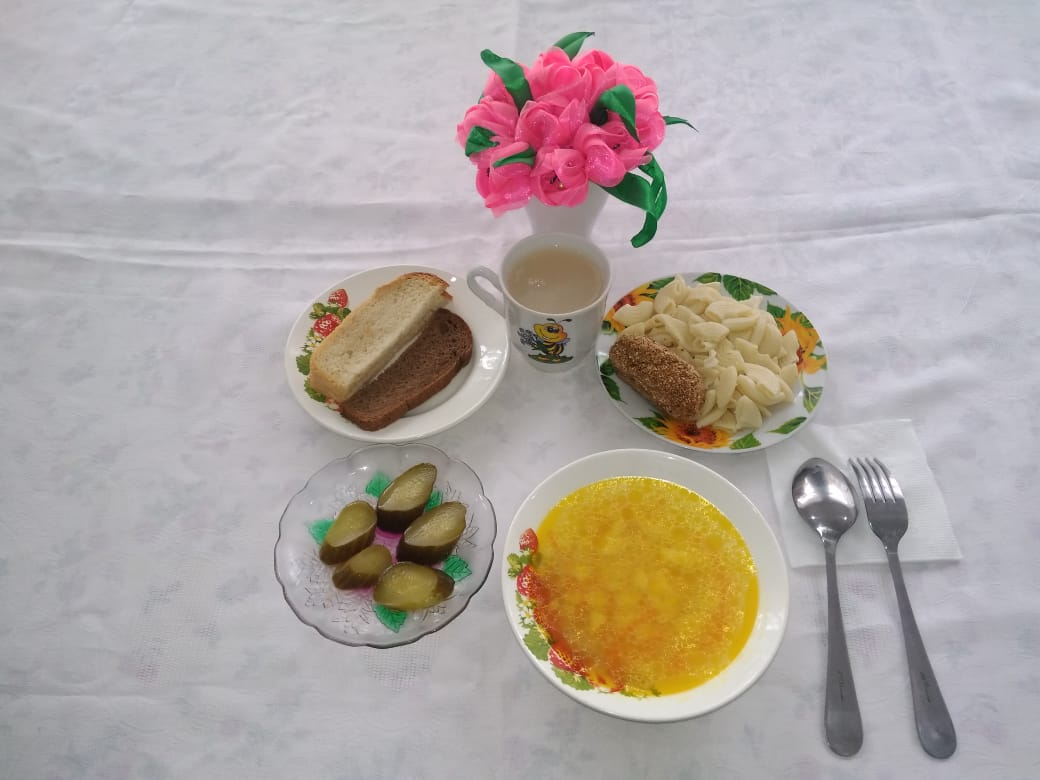 №Наименование блюдаМасса порции, грПищевые вещества, грПищевые вещества, грПищевые вещества, грЭнергетическая ценность, ккал№Наименование блюдаМасса порции, грБелки Жиры Углеводы Энергетическая ценность, ккал1Овощи соленые 450,360,050,775,852Суп картофельный с крупой (рисовой, пшеном, хлопьями овсяными)2502,132,8717,42104,483Макаронные изделия отварные с маслом1806,756,2141,06246,914Хлеб пшеничный553,630,4920,90109,455Хлеб ржано-пшеничный207,701,4037,70201,006Кисель из концентрата2000,400,1030,16140,807Котлеты рубленные из бройлер-цыплят12028,686,8411,052,99Итого за день49,6517,96159,06811,48